和泉流狂言教室　　　１２月に６年生は、国語科の学習「伝統文化を楽しもう」で、狂言和泉流 二十世宗家 和泉元彌さんによる和泉流狂言教室を行いました。和泉流の方々に「柿山伏」を観劇させていただいたり、発声練習のお稽古を付けていただいたりしました。狂言独特の言い回しが難しいことや何時間も練習が必要なことを知り、改めて「伝統を守り続ける」ことの大変さと大切さに気付かされました。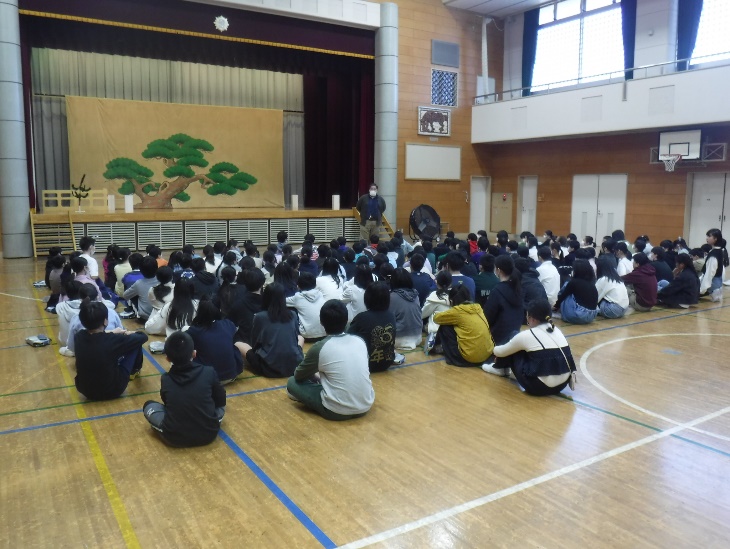 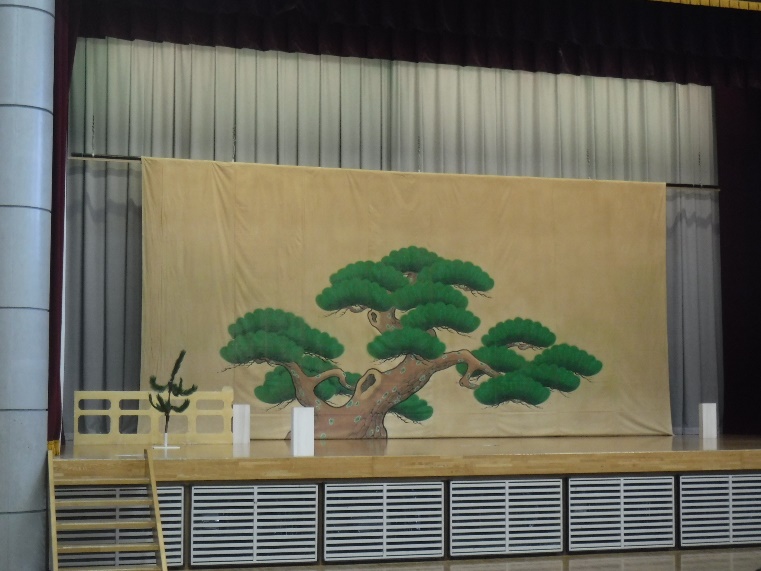 